
VERSLAG 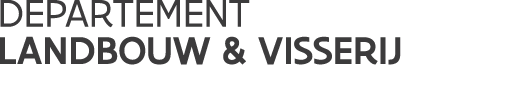 ////////////////////////////////////////////////////////////////////////////////////////////////////////////////////////////////////////////////////////////////////////////////////////////////////////////////////////////////////////////////////////////////////ontwerp commissie toepassingsverordening ter wijziging van Verordening N°891/2009 voor de opening en voorzien van bepaalde TRQ’s in de suikersector (Brazilië).  Als gevolg van het Besluit van de Raad 2017/730 stelt COM voor om de bijlage I van R891/2009 te wijzigen.  De hoeveelheden TRQ CXL Brazilië en Erga Omnes zijn gewijzigd.  De bijkomende hoeveelheden aan recht 11 €/t en 54€/t zijn eveneens voorzien gedurende een 6 maanden transitieperiode.Positief advies.2.1.	Marktsituatie (wereld+eu)2.2.1.  WereldmarktprijzenWitte suikerprijs (Londen nr. 5- termijncontracten) op 22/05/2017 = 418,1 €/ton Ruwe suikerprijs (New York nr. 11- termijncontracten) op 22/05/2017  = 327,1 €/ton Wisselkoersen: 	1 € = 1,12 $			1 € = 3,7 BRL White premium: 101 $/tPrijsbepalende elementen voor dalende tendens in suikerprijs:Markten anticiperen op de verwachte overschotten gedurende de volgende campagne met een sterke toename van suikerproductie in Azië en Thailand.  Er wordt een productierecord van 190 Mt verwacht.Consumptie rond 182 Mt geeft een overschot van ongeveer 3 Mt.Brazilië: 40 Mt suikerproductie verwacht.Indië: Belangrijke stijging van de suikerprijs.  Er zijn bijkomende beplantingen uitgevoerd en de moesson was gunstig.  Verwachte productie rond 25 Mt voor campagne 2017/18 (of 24,4 Mt in witte suiker equivalent).  De productie nadert de consumptie.Thailand: Productie veel groter dan tijdens de voorgaande campagne en rond 10 Mt.  Men verwacht tijdens volgende campagnes een productie van 12 Mt.2.2.2. EU-marktProductie Isoglucose 2016/2017: 292.000 t (februari 2017) en meer dan de voorgaande campagne;Uitvoer suiker BQ 2016/17:Suiker: de eerste tranche van 650.000 t vastgesteld door R1713/2016 met een toewijzingscoëfficiënt van 33,24 % voor suiker (R1810/2016): 100 % toegewezende tweede tranche van  650.000 t vastgesteld door R430/2017 met een toewijzingscoëfficiënt van 68,81 % voor suiker (R545/2017)/ 100 % toegewezen.Isoglucose: 26.561 t of 37,98 % van 70.000 t vastgesteld door R1713/2016 werd tot nu toe toegewezen.  Invoer Industriële suiker voor chemische industrie voor 2016/17: R635/2014 voor 2014/15 tot het einde van 2016/2017, voor een TRQ van 400.000 t suiker voor de toevoer van de chemische industrie (CN 1701) geldt van 1 oktober 2014 tot en met 30 september 2017: 4.768 ton of 1,2 %.Prognoses betreffende de suikerbietrendementen voor 2017/18:Gemiddelde gedurende 5 jaar: 71,6 t/haInschatting voor mei: 73,9 t/ha met BE boven het gemiddelde.Oppervlakte suikerbietareaal: 1,413 Mha of een stijging met 7,6 % t.o.v. vorige campagne.  Hierin zit niet inbegrepen de gezaaide oppervlakte suikerbieten voor de omzetting in ethanol.Prijzen:* De prijs voor ruwe suiker is hoger dan de prijs voor witte suiker in ACS.  De prijs voor ruwe suiker voor raffinage evolueert gezaagtand, vooral in functie van de oorsprong en in functie van de verhoudingen tussen ruwe suiker voor consumptie en ruwe suiker voor raffinage.  De raffinage prijs duwt door zijn hogere prijszetting de prijs naar omhoog in functie van de geïmporteerde hoeveelheden. Maximale geobserveerde prijs voor witte suiker: Januari 2013, zijnde 738 €/t.Minimale geobserveerde prijs voor witte suiker: Februari 2015, zijnde 414 €/t.  EU prijs is op dit moment hoger dan de wereldprijs hetgeen bijkomende invoer aantrekt.  Preferentiële invoer: 2016/2017:  EPA-EBA aanvragen tot 23/05/2017 (in ton witte suiker equivalent):De totaal gecumuleerde hoeveelheid bedraagt 900.098 t (minder van de vorige campagnes).  Geprojecteerde verwachting op basis van de huidige situatie is 1.350 Mt en gedurende de laatste campagnes steeds onder de 2 Mt.Bestemming: 40% UK, 14% IT, 14% ES en 10% FROorsprong: 27% Mauritanië, 23 % Swaziland, 11% Guyana (en enkel voor UK bestemd zoals voor alle oorsprong uit de Fiji Eilanden).Preferentiële invoer 2016/2017: TRQs –aanvragen tot 23/05/2017 (in ton witte suiker equivalent).Gedurende periode 2013/14 en 2014/15 is er geen suiker van Brazilië in de EU gekomen.  In periode 2015/16 is het volledige CXL quotum voor Brazilië opgebruikt en voor deze periode 2016/17 komt de eerste suiker onder het quotum binnen.  Door lage internationale prijzen heeft ook toegelaten in te voeren tegen 98 €/t. buiten dit contingent.  Voor periode 2016/17 is er nog maar weinig CXL suiker vanuit Brazilië ingevoerd t.o.v. vorige jaren.  Dit zal verder opgevolgd worden.* DG TAXUD is belast met de opvolging van de invoer waarop 3 drempels staan:70 % op grens van 37.400 t: notificatie aan Moldavië80 %: Moldavië moet een geldige verantwoording afleggen betreffende de voorhoging van de invoer100 %: In afwezigheid van een geldige verantwoording zal de EU de preferentiële invoervoorwaarden stopzetten.Fysieke invoer - Comext (maart 2017).De invoer voor campagne 2016/2017 heeft een volume van 1.117.000t bereikt (evenveel als vorige campagne en minder dan de campagne daarvoor).Oorsprong: 49 % EPA/EBA, 13 % Midden-Amerika/Peru/Colombia, 9 % Balkan, 5 % Brazilië en andere 24% (Cuba 133.000 t, Algerije 28.000 t, Moldavië 33.000 t, Oekraïne 21.000 t en Paraguay 19.000 t).Fysieke uitvoer - Comext (maart 2017):De uitvoer heeft een volume van 501.000 t bereikt voor de campagne 2016/2017 (minder dan de vorige campagnes).  Men wacht op een tweede uitvoertranche.Bestemming: Israël 18%, Egypte 8% en Noorwegen 7%.Voorraad (februari 2017) De voorraden hebben eind februari 2017 een volume bereikt van 8,399 Mt en te vergelijken met de voorraden van  2010-2011.  Toen werden er maatregelen getroffen.2.2. Gedachtenwisseling betreffende de technische regels voor suikerprijsnotificaties vanaf 2017/18Discussie is verzet naar de volgende vergadering omdat LS geen documenten hebben ontvangen.  COM verwacht ook nog input van de LS die hun opmerkingen voor de suikerbietnotificatie nog niet hebben ontvangen.2.3. AOBCOM heeft een brief voorgesteld dewelke COM opgestuurd heeft als antwoord op een vraag over de toekomst van sommige wettelijke teksten na de afschaffing van de quota’s vanaf 1 oktober 2017.Zo is R967/2006 niet meer van toepassing voor de nieuwe campagne 2017/18, niettegenstaande die producties die nog vallen onder het quota regime wel nog onderhevig zijn aan deze wetgeving.  Zo moet industriële suiker onder quotaregime geleverd worden aan de operator voor 30 november.  Dezelfde logica is van toepassing op R952/2009.   Gebruik van uitvoerlicenties: indien een operator een uitvoerlicentie bezit voor BQ suiker en geldig tot 30 september, blijven de verplichtingen betreffende deze licentie van kracht.Volgend  beheerscomité: 		30 juni 2017Lijst met afkortingen :voorzitter: EU-Commissie – AGRI G4verslaggever: Jan Hostens (VL), Danièle Haine (WL) onderwerp: BC suiker en expert groep suiker van 30/05/2017EUR/t9/201610/201611/201612/20161/20172/20173/2017Witte suiker450470480479496497495Verkoop  industriële suiker371319348374352349371Aankoop industriële suiker352346349361376376344Import ruwe suiker uit ACS*399510440418469463546Import witte suiker 4625005085025275325152016/2017Gevraagde hoeveelheid% van TRQOpmerkingenCXL389.319  74 % van 676.925India, EO, Cuba : 100%Brazilië:  15 % (vertraging t.o.v. vorige campagnes)Australië: 0 % Balkan148.27574 % van 200.0002017Gevraagde hoeveelheid% van TRQOpmerkingenMoldavië15.90443 % van 37.400Associatieakkoord met een anti douane omzeilingsmechanisme (PB L260 van 30/8/2014)*Peru24.640100 % van 23.640Colombia20.60430 % van 69.440Panama00 % van 13.440Midden-Amerika97.31858 % van 168.000Oekraïne suiker20.070100 % van 20.070Oekraïne isogluc.2.694    22 % van 12.000ACS: Afrika, het Caraïbisch Gebied en de Stille Oceaan.ACS-MOL: landen van de ACS-groep die ook MOL zijn: ACS-staten en Minst Ontwikkelde Landen. ACS-NON-MOL: ACS-staten en landen die niet tot de Minst Ontwikkelde Landen behoren.NON-ACS-MOL: Minst Ontwikkelde Landen die niet tot de ACS-staten en landen behoren.CELAC: Comunidad de Estados Latinoamericanos y CaribeñosCIF prijs: Prijs van het product inclusief de kosten, verzekering en transport tot in de haven van eindbestemming. Het is de suikerprijs aan de grens van het importerend land voorafgaand de betalingen van alle importheffingen.CXL-lijsten: lijsten met tariefcontingenten van de EU, gehecht aan het landbouwakkoord van de Uruguay Ronde.CXL-quota: verwijst naar deel II van CXL-lijst met preferentiële concessies, namelijk tarieven in het kader van handelsovereenkomsten opgelijst in Art.I van het GATT.DA: Delegated ActEBA: Everything but Arms: “Alles behalve wapens”-initiatief voor Minst Ontwikkelde Landen: ongelimiteerde invoer, behalve wapens, aan nultarief. EPA: Economic Partnership Agreements: Economische Partnerschapsakkoorden met de ACS-staten.FTA: Free Trade Agreement: Vrijhandelsakkoord.  In het Frans: ALE: Accord de Libre EchangeFTR: Full Time Refiners: VoltijdraffinaderijenGMO: Gemeenschappelijke MarktordeningGN-code: code van de gecombineerde nomenclatuur, dit is de tarief- en statistieknomenclatuur van de douane-unie. ISO: International Sugar OrganisationMercosur of Mercosul (in het Spaans: Mercado Común del Sur, Portugees: Mercado Comum do Sul, Guaraní Ñemby Ñemuha, Nederlands: Zuidelijke Gemeenschappelijke Markt) is een douane-unie tussen Brazilië, Argentinië, Uruguay, Paraguay en Venezuela. Mercosur werd opgericht in 1991. Het doel van de organisatie was om vrije handel en vrij verkeer van goederen, personen en kapitaal te bevorderenMFN: Principe waarbij de meest gunstige handelsvoorwaarden die aan één ander land worden toegekend, automatisch ook worden toegekend aan alle andere handelspartners die de MFN status hebbenMt: miljoen tonNON-ACS: staten die niet tot ACS behoren.IA: Implementing ActTAF : travail à façonTel quel : in ongewijzigde vormTRQ: Tariff Rate Quotum : tariefcontingent: hoeveelheid in te voeren aan een bepaald (verlaagd) invoertarief. Eens het quotum is opgevuld, geldt weer het normale (hogere) invoertarief.USDA: United States Department of Agriculture: Departement Landbouw van de VSA